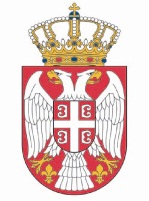 Република СрбијаНародна скупштинаКабинет председникаНајава састанка председнице Народне скупштине са шефом делегације Европске уније у Србији Емануелеом Жиофреом	Председница Народне скупштине Републике Србије Ана Брнабић састаће се са шефом делегације Европске уније у Србији Емануелеом Жиофреом, у петак 29. марта 2024. године, у 09.00 часова, у Дому Народне скупштине, Трг Николе Пашића 13.Сниматељима и фотографима омогућено је снимање почетка састанка, након којег ће бити прослеђено саопштење за медије.Молимо вас да акредитације на меморандуму редакције (неопходно да садрже: име и презиме, број личне карте) доставите данас, најкасније до 19.00 часова, на и-мејл: infosluzba@parlament.rs .